Jesus is with us in our time of suffering.Lord Jesus, I trust in you.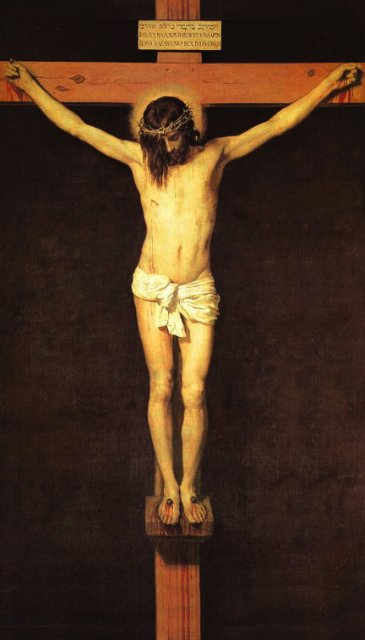 To assist in the pastoral care of those suffering from the coronavirus, with the encouragement and approval of Pope Francis, the Holy See has granted a Plenary Indulgence to all who are sick or dying. In effect, this Plenary Indulgence means that when a priest is unable to attend our loved ones who are dying, they are not deprived of the necessary graces which would have come to them through the Sacrament of the Sick, even though they are unable to receive the Sacrament. The Indulgence can be obtained by joining in the Mass or Rosary via TV or internet, or at least by saying the Creed, the Our Father, and the Hail Mary, holding or meditating on the Crucifix.The Creed
I believe in God the Father Almighty 
Creator of heaven and earth, 
And in Jesus, Christ his only Son, 
Our Lord, 
who was conceived by the Holy Spirit, Born of the Virgin Mary,
suffered under Pontius Pilate,  
Was crucified, died and was buried;
He descended into hell; 
On the third day he rose again from the dead;
He ascended into heaven, and is seated at the right hand of God,  
the Father Almighty; 
from there He will come to judge the living and the dead. 
I believe in the Holy Spirit,
The holy catholic Church, 
the communion of saints, 
the forgiveness of sins. 
The resurrection of the body, 
and life everlasting, Amen. Our Father who art in heaven,
Hallowed be thy name;
Thy kingdom come,
Thy will be done on earth
As it is in heaven.
Forgive us this day our daily bread,
And forgive us our trespasses,
As we forgive those who trespass against us;
And lead us not into temptation,
But deliver us from evil, Amen.Hail Mary Full of Grace, 
The Lord is with Thee.
Blessed art thou among women
And blessed is the fruit of Thy Womb, Jesus.
Holy Mary, Mother of God, pray for us sinners
Now, and at the Hour of our death, Amen.Jesus, Mary and Joseph, 
I give you my heart and my soul.
Jesus, Mary and Joseph, assist me in my last agony.
Jesus, Mary and Joseph, may I breathe forth my soul in peace with You, Amen 